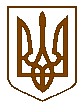 Баришівська селищна рада                                                                                                                                Броварського районуКиївської областіVIII скликанняР І Ш Е Н Н Я16.07.2021                                                                                    проєктПро внесення змін до бюджету Баришівської селищної територіальної громади на 2021 рік         Відповідно до пункту 5 статті 23, пункту 7 та 8 статті 78 Бюджетного кодексу України, пункту 17 частини першої статті 43 Закону України “Про місцеве самоврядування в Україні”, селищна рада вирішила:1.Внести зміни до рішення селищної ради від 24.12.2020 № 47-03-08 “Про  бюджет Баришівської селищної територіальної громади на 2021 рік» (зі змінами, внесеними рішеннями селищної ради від 22.01.2021 № 223-04-08, від 10.02.2021 № 241-05-08, від 26.02.2021 № 244-06-08, від 29.03.2021 № 362-07-08, від 21.05.2021 № 544-09-08):1.1.у абзаці другому пункту 1 цифри «274442664», «268058119», «6384545» замінити цифрами «286239854», «278087909», «8151945»;1.2.у абзаці третьому пункту 1 цифри «287594692», «269019713», «18624579» замінити цифрами «30054964», «278249503», «22300145»;1.3.у абзаці четвертому пункту 1 цифри «961594» замінити цифрами «69594»;1.4.у абзаці п’ятому пункту 1 цифри «12240034» замінити цифрами «14240200» згідно з додатком 2 до цього рішення;1.5.у пункті 5 цифри «30677428» замінити цифрами «35645678».1.6.Додатки 1-6 до рішення викласти у новій редакції, що додається.2.Контроль за виконанням рішення покласти на постійну комісію з питань соціально-економічного, інвестиційного, культурного розвитку, бюджету, фінансів та цін.Cекретар селищної ради                                               Надія СЛУХАЙ